Инструкция для кандидата!Обратите внимание!В целях безопасности система предусматривает отдельную регистрацию пользователя в разных статусах. Избирателю доступна реализация активного избирательного права (возможность голосовать), кандидатам – только пассивного (возможность избираться и быть избранным).Если вы уже зарегистрированы на платформе в качестве избирателя, вам нужно пройти отдельную регистрацию в качестве кандидата.Для нее должен применяться ДРУГОЙ адрес электронной почты.1.РЕГИСТРАЦИЯ НА ПЛАТФОРМЕДля того чтобы зарегистрироваться кандидатом, вы должны соответствовать следующим требованиям:возраст: на день голосования (26–28 февраля 2021 года) от 16 до 30 лет включительно. На платформе придется ввести дату своего рождения;место жительства (но не временного пребывания) – Свердловская область. На платформе придется ввести муниципалитет, в котором вы проживаете.Если вы соответствуете требованиям, можно смело нажимать на платформе кнопку «Регистрация», отметив опцию «Кандидат».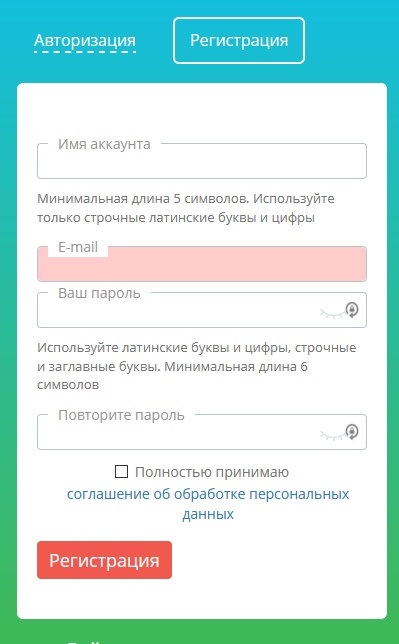 Скриншоты приведены для браузерной версии на компьютере. В телефоне всё выглядит примерно так же с поправкой на размеры, форм-фактор изображения и подобные вещи.Здесь придется ввести:свой ник (псевдоним) на платформе. Только строчные (маленькие) латинские буквы или цифры. Длина – не менее 5 символов. Например, kandidat007;пароль для входа. Только латинские буквы любого размера и цифры. Длина – не менее 6 символов. Например, EtoMoySuperParol;адрес электронной почты для регистрации и входа. Адрес должен быть настоящим, т.е. действующим. На этот адрес будут приходить письма с платформы, включая первые сообщения о регистрации. Например, example@mail.ru.Обратите внимание на действительность введенного адреса электронной почты! Иначе ничего не получится.Поставьте галочку рядом с соглашением об обработке персональных данных и смело жмите на красную кнопку! 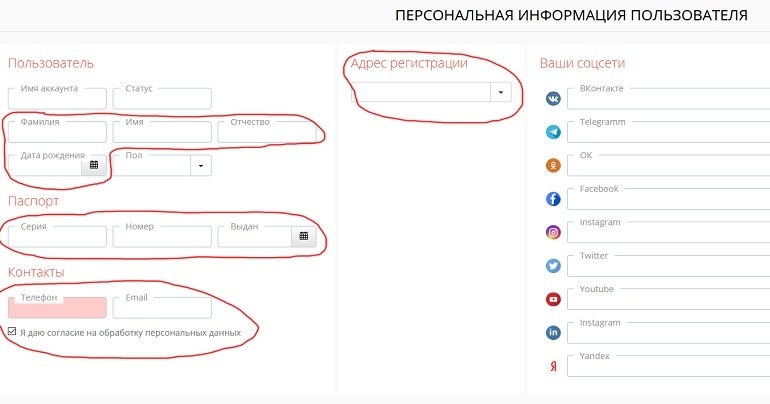 Далее необходимо заполнить сведения о себе. То, что обведено красным, указывать обязательно:свои фамилию, имя и отчество. Как в паспорте. Например, Кузнецова Татьяна Николаевна;свою дату рождения. Дата должна быть настоящей. Например, 15 апреля 2002 года;серию и номер паспорта. Своего паспорта, настоящего и действующего на данный момент. Например, 6615 123456;номер телефона через +7. Например, +79530000000.Отдельно обратите внимание на ввод дат. Нужно выбрать дату из селектора, а не вводить вручную.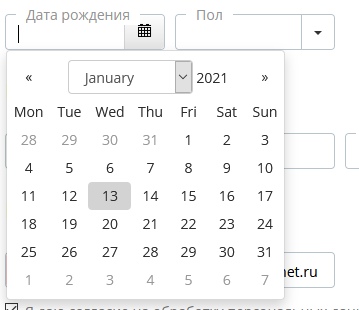 При вводе адреса регистрации нужно всего лишь выбрать нужный муниципалитет из выпадающего списка. После ввода всех данных проверьте, всё ли правильно. Практика показывает, что можно легко опечататься или ошибиться при выборе дат. Если всё действительно верно, можно смело нажимать на кнопку «Принять».2.ВЫПУСК И ИСПОЛЬЗОВАНИЕ КЛЮЧЕЙ ШИФРОВАНИЯВы можете сразу получить такое сообщение: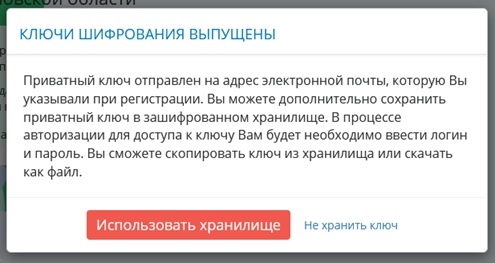 Это знак, что вы двигаетесь верным путем. При возникновении ошибок:случайно указали неверные данные о себе;у вас временная регистрация (регистрация по месту пребывания) и др.Вы получите текстовое сообщение: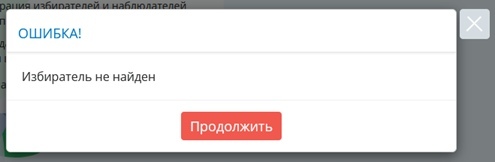 Это не страшно, просто придется пройти верификацию. Об этом ниже. Тем не менее далее ваши ключи шифрования также будут выпущены:Что такое ключи шифрования и для чего они нужны? Вы можете подробно узнать информацию на данную тему в интернете, например, вот здесь.Для нас важно, что вам предоставляется личный секретный ключ. Он придет в виде письма на указанную вами электронную почту. В письме это выглядит примерно так: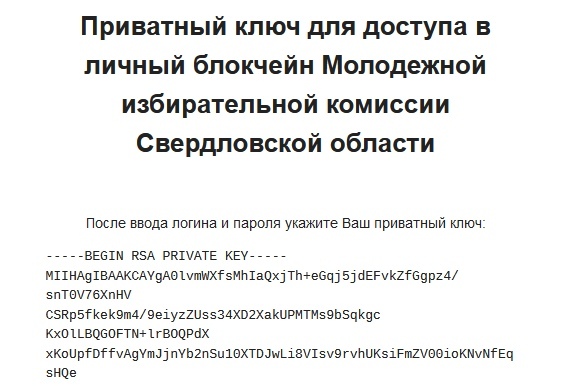 Теперь вопрос заключается в том, что делать с этим ключом. Вообще хранение ключа – это головная боль для многих. Постоянно искать его на почте проблематично. Платформа автоматически сохранит ключ в секретное хранилище, из которого вы всегда сможете восстановить свой ключ. Причем, только вы и никто другой, даже владельцы системы, серверов и базы данных. 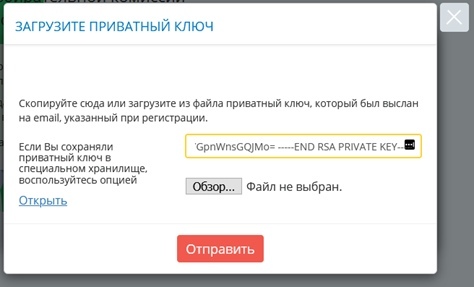 Ключ, полученный вами в письме, нужно загрузить. Для этого необходимо скопировать из письма все строки, начиная с "-----BEGIN RSA PRIVATE KEY-----" и заканчивая "-----END RSA PRIVATE KEY-----".После копирования вставьте этот текст в поле с желтой рамочкой и нажмите «Отправить». В дальнейшем вы всегда сможете получить файл с ключом, и тем самым восстановить его, если потеряете.После манипуляций с ключом вы можете установить пин-код для того, чтобы легко входить в систему. Задайте его в виде четырех любых цифр, милых вашему сердцу. И не забывайте!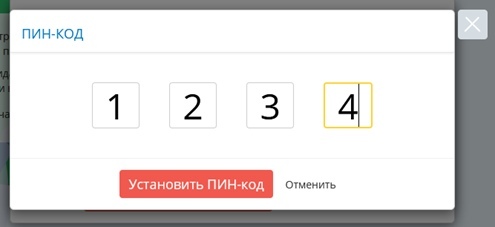 Внимание! Если в одном браузере вы используете два личных кабинета (например, избиратель и кандидат), от пин-кода лучше отказатьсяЕсли всё прошло по плану, то процесс регистрации завершен!3.ВЫДВИЖЕНИЕ КАНДИДАТАОбратите внимание, фон в личном кабинете кандидата голубого цвета.Для успешного выдвижения нужно выбрать пункт меню «Регистрация кандидата».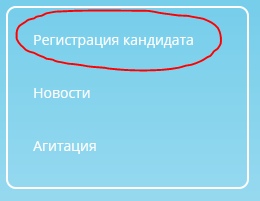 В открывшейся форме необходимо заполнить следующие поля: 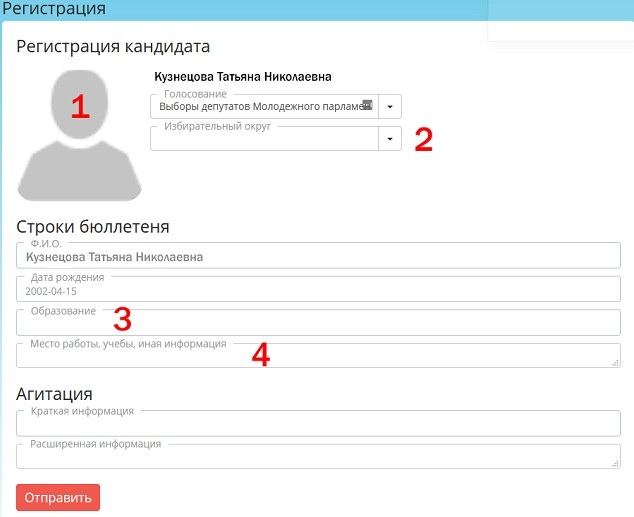 Вставить свою фотографию.2. Выбрать избирательный округ, в котором будете баллотироваться.3. Ввести текущее образование (среднее, среднее специальное, высшее).4. Указать место работы или учебы.5. В разделе «Агитация» вы можете указать кратко и более развернуто ту информацию о себе, которую пожелаете.После нажатия на кнопку «Отправить» вся эта информация будет направлена в окружную избирательную комиссию для подтверждения выдвижения. После этого все избиратели округа увидят вас в списке кандидатов.4.СБОР ГОЛОСОВ ПОДДЕРЖКИ — ЛАЙКОВКаждому кандидату необходимо собрать определенное количество голосов поддержки. С количеством, необходимым для сбора по каждому округу можно ознакомиться ЗДЕСЬ.Обратите внимание! Сбор голосов поддержки является аналогом сбора подписей в реальной избирательной кампании:— Избиратель может поддержать неограниченное количество кандидатов в своем избирательном округе;— Поддержать каждого кандидата (поставить лайк) один избиратель может только один раз;— Лайк не обязывает избирателя в дальнейшем голосовать за этого кандидата.СОБИРАТЬ ГОЛОСА ПОДДЕРЖКИ МОЖНО НЕСКОЛЬКИМИ СПОСОБАМИ:1) Создать свой агитационный материал ИЛИ новость. После создания в соответствующей вкладке материалы будут получены Окружной избирательной комиссией вашего округа. После одобрения материалов к публикации избиратели данного округа смогут поставить 1 лайк кандидату на данном материале — это будет считаться голосом поддержки и попадет в зачет кандидату;2) Поставить лайк конкретному кандидату в его карточке – функция добрабатывается.ВНИМАНИЕ! Рассмотрим ситуацию, если ЧТО-ТО ПОШЛО НЕ ТАК!1) ТРЕБУЕТСЯ ВЕРИФИКАЦИЯ ПОЛЬЗОВАТЕЛЯВ личном кабинете вы увидите соответствующее сообщение и три вкладки.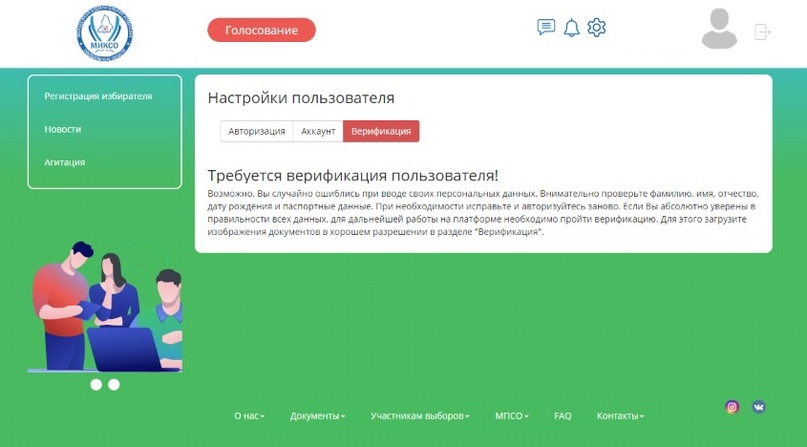 Во-первых, вы могли случайно ошибиться при вводе своих персональных данных. Выберите вкладку «АККАУНТ». Внимательно проверьте фамилию, имя, отчество, дату рождения и паспортные данные. При необходимости исправьте, нажмите кнопку «Отправить» внизу страницы и авторизуйтесь на платформе заново.Если Вы абсолютно уверены в правильности всех данных, для дальнейшей работы на платформе действительно необходимо пройти верификацию.Нас будет интересовать последняя третья вкладка – «Верификация». Она нужна в том случае, если не сработало автоматическое рассмотрение ваших данных для включения в список избирателей.Верификация – это ручное рассмотрение документов и подтверждение вашей личности членом соответствующей молодежной избирательной комиссии. Для этого вы должны представить нужные документы.Для успешной верификации сфотографируйте и загрузите:разворот паспорта с фотографией;страницу паспорта со штампом о регистрации по месту жительства;селфи с развернутым паспортом на странице с фотографией.Все перечисленные фото обязательны!В случае, если у вас временная регистрация (регистрация по месту пребывания), кроме перечисленных фотографий прикрепите также фото удостоверения о регистрации по месту пребывания.Все фотографии должны быть четкими, с читаемым текстом.Через некоторое время член комиссии рассмотрит документы и подтвердит вашу личность вручную.После этого для вас регистрация успешно завершится.2) ПРИ ПОВТОРНОЙ АВТОРИЗАЦИИ БОЛЬШЕ 20 СЕК. ВИСИТ СООБЩЕНИЕ «ЗАГРУЖАЕТСЯ ВАШ ПЕРСОНАЛЬНЫЙ УЗЕЛ БЛОКЧЕЙН»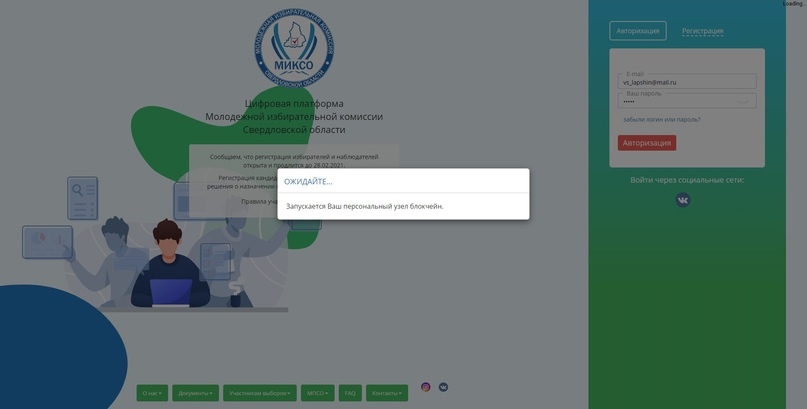 Скорее всего, Вы копируете свой ключ из письма, пришедшего на электронную почту. К сожалению, браузер, которым вы пользуетесь, повреждает ключи – удаляет разрывы строк.В хранилище ключей есть оригинальный неповрежденный ключ. Можно использовать его.Если ошибка возникает повторно, необходимо сохранить из хранилища ключ в файл. Для этого есть специальная ссылка.